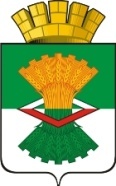 ПРОТОКОЛЗаседания Координационного совета по вопросам малого и среднего предпринимательства при Администрации Махнёвское муниципальное образованиеот 16 мая 2019 годап.г.т. Махнёво16.05.2019 г.                                                                                                                   № 2О проведении общественной экспертизы проектов нормативных правовых актов, регулирующих развитие малого и среднего предпринимательства на территории Махнёвского муниципального образования. Проект "О внесении изменений в постановление Администрации Махнёвского муниципального образования от 04.12.2018 № 976 "Об утверждении схемы размещения нестационарных торговых объектов на территории Махнёвского муниципального образования 2019-2021 годы"(С.А. Козуб)С информацией по проекту постановления выступила начальник отдела экономики и потребительского рынка Администрации Махнёвского муниципального образования С.А. Козуб (доклад прилагается).По результатам рассмотрения проекта изменений принято решение, что в проекте нормативного акта не выявлено положений, вводящих административные и иные ограничения, запреты и обязанности для субъектов предпринимательской деятельности или способствующих их введению, положений, способствующих возникновению необоснованных расходов субъектов предпринимательской деятельности Махнёвского муниципального образования. Положительный эффект прогнозируется.   О проведении общественной экспертизы проектов нормативных правовых актов, регулирующих развитие малого и среднего предпринимательства на территории Махнёвского муниципального образования. Проект "О внесении изменений в постановление Администрации Махнёвского муниципального образования от 07.06.2017 № 410 "Об утверждении положения об организации и проведении конкурса по отбору заявок субъектов малого и среднего  предпринимательства на оказание поддержки в рамках муниципальной программы «Поддержка малого и среднего  предпринимательства и развитие торговли в Махнёвском муниципальном образовании на 2014-2021 годы"(С.А. Козуб)С информацией по проекту постановления выступила начальник отдела экономики и потребительского рынка Администрации Махнёвского муниципального образования С.А. Козуб (доклад прилагается).По результатам рассмотрения проекта изменений принято решение, что в проекте нормативного акта не выявлено положений, вводящих административные и иные ограничения, запреты и обязанности для субъектов предпринимательской деятельности или способствующих их введению, положений, способствующих возникновению необоснованных расходов субъектов предпринимательской деятельности Махнёвского муниципального образования. Положительный эффект прогнозируется.   О проведении общественной экспертизы проектов нормативных правовых актов, регулирующих развитие малого и среднего предпринимательства на территории Махнёвского муниципального образования. Проект "О внесении изменений в постановление Администрации Махнёвского муниципального образования от 21.06.2018 № 464 " Об утверждении Порядка предоставления субсидий на возмещение затрат, понесённых субъектами малого и среднего предпринимательства, осуществляющими деятельность на территории Махнёвского муниципального образования по доставке товаров первой необходимости в труднодоступные, малонаселённые и отдалённые сельские населённые пункты"(С.А. Козуб)С информацией по проекту постановления выступила начальник отдела экономики и потребительского рынка Администрации Махнёвского муниципального образования С.А. Козуб (доклад прилагается).2.По результатам рассмотрения проекта изменений принято решение, что в проекте нормативного акта не выявлено положений, вводящих административные и иные ограничения, запреты и обязанности для субъектов предпринимательской деятельности или способствующих их введению, положений, способствующих возникновению необоснованных расходов субъектов предпринимательской деятельности Махнёвского муниципального образования. Положительный эффект прогнозируется.   О проведении "Дня российского предпринимательства" на территории Махнёвского муниципального образования в 2019 году(С.А. Козуб)1. С информацией выступила начальник отдела экономики и потребительского рынка Администрации Махнёвского муниципального образования С.А. Козуб (доклад прилагается).2. По окончанию обсуждений Координационный совет принял следующие решения:2.1. "День российского предпринимательства" провести 31 мая 2019 года. Организатором выступит Администрация Махнёвского муниципального образования, в частности - отдел экономики и потребительского рынка Администрации Махнёвского муниципального образования. Торжественное мероприятие, посвященное профессиональному празднику "Дню российского предпринимательства" на территории Махнёвского муниципального образования организует директор МКУ "Махнёвский культурно-досуговый центр"  (Н.В. Раздрокова). 2.2. Место проведения: п.г.т. Махнёво, ул. Победы, 32 Махнёвский ДК. Участники Праздника - индивидуальные предприниматели, осуществляющие свою деятельность на территории Махнёвского муниципального образования, их работники и жители Махнёвского муниципального образования. Праздник проводится в виде торжественного мероприятия (концерт, поздравления, награждения) на сцене Махнёвского ДК (п.г.т. Махнёво). Награжденным вручат благодарственные письма и подарочные сертификаты на сумму 1000 рублей, цветы. 2.3. Расходы, связанные с организацией Праздника, финансируются из средств местного бюджета Махнёвского муниципального образования, запланированных на 2019 год, в рамках реализации муниципальной программы "Поддержка малого и среднего предпринимательства и развитие торговли в Махнёвском муниципальном образовании на 2014-2021 годы", утвержденной постановлением Администрации Махнёвского муниципального образования от 09 декабря 2014 года № 931 (с изменениями). Председатель:                                                                                                     А.В. Лызлов Ольга Владимировна Клещева(343) 467-62-65Председательствовал:Глава Махнёвского муниципального образования -А.В. ЛызловПрисутствовали: Начальник отдела экономики и потребительского рынка Администрации Махнёвского муниципального образования;-С.А. КозубГлавный специалист отдела по управлению имуществом и земельными ресурсами Администрации Махнёвского муниципального образования;-О.В. КлещеваПриглашенные на заседание: Директор ООО «Визит»-Т.Г. ИщенкоИндивидуальный предприниматель-С.К. НикандроваПредседатель совета ветеранов п.г.т. Махнёво-В.Ф. Калугина